Nom du Responsable du Laboratoire ou de l’Entreprise: Affiliation administrative (CNRS, INSERM, …) et Numéro d’affiliation de l'unité : Adresse précise du Laboratoire :	Nom du Responsable de l'équipe d'accueil (EA) : E-mail :  Nom du Responsable du stage : Téléphone :								E-mail : HDR : oui ou non Ecole doctorale de rattachement :Spécialité du stage :  		Recherche					Professionnel	Indiquez par quelques mots clés, l’orientation scientifique du sujet :Titre du stage :Ce sujet constitue-t-il un premier pas vers un travail de thèse :  Oui  - Non Description du sujet (quelques lignes):_____________________________________________________________________________________Retour par e-mail : anne-claude.camproux@u-paris.fr 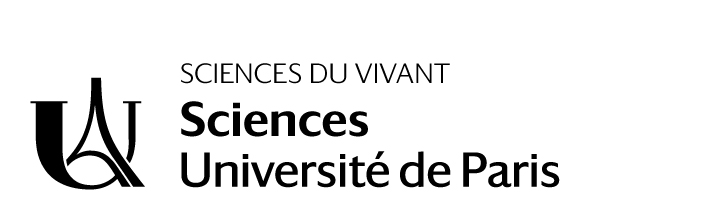 MASTER  « In Silico Drug Design »2ème annéePROPOSITION DE STAGEAnnée Universitaire 2021 / 2022A envoyer à Mme Pr Camprouxanne-claude.camproux@u-paris.fr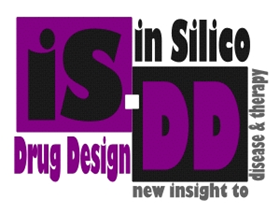 MASTER  « In Silico Drug Design »2ème annéePROPOSITION DE STAGEAnnée Universitaire 2021 / 2022A envoyer à Mme Pr Camprouxanne-claude.camproux@u-paris.fr